Prefeitura Municipal de Ponte Nova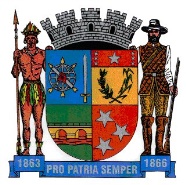 SECRETARIA DE EDUCAÇÃOEstado de Minas GeraisATIVIDADE DE PORTUGUÊS – 5º ANO ENSINO FUNDAMENTAL“Ser gentil é semear a semente que faz o bem florescer “ Braulio Bessa. No dia 13 de novembro é comemorado o Dia Mundial da Gentileza. Surgiu oficialmente no Brasil em 2000 com a intenção de inspirar as pessoas a criar  um mundo mais solidário, gentil e com mais empatia.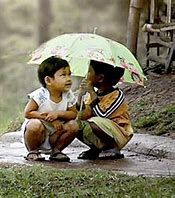 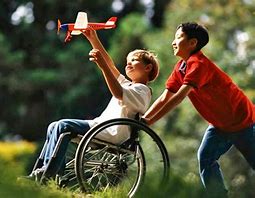 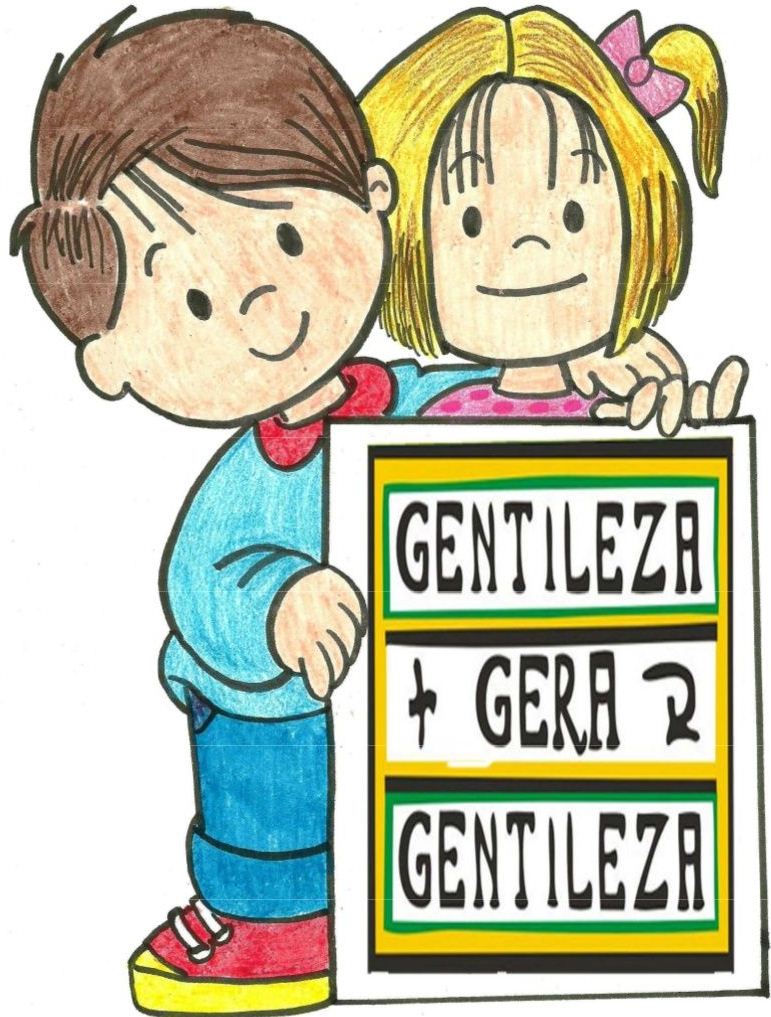 A atividade deverá ser feita no caderno de Português1_ Encontre no Caça Palavras estes sentimentos: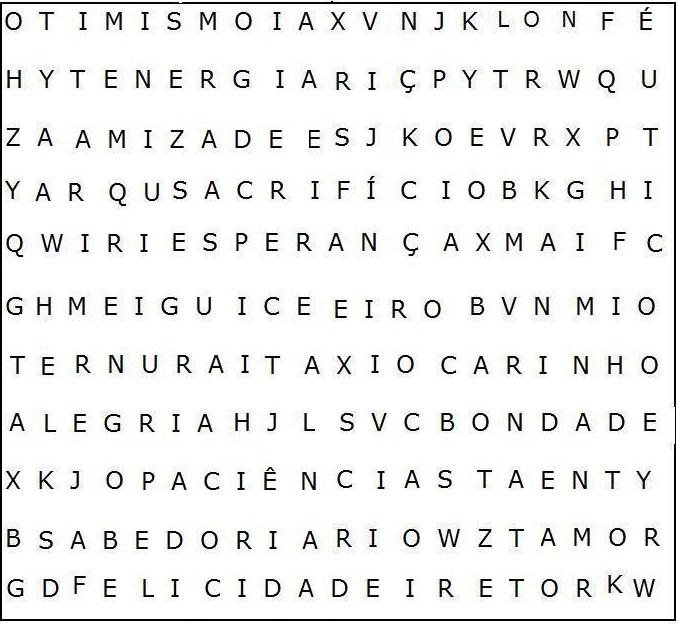 2_ Leia o texto abaixo e  faça o que se pede:MANUAL DA GENTILEZA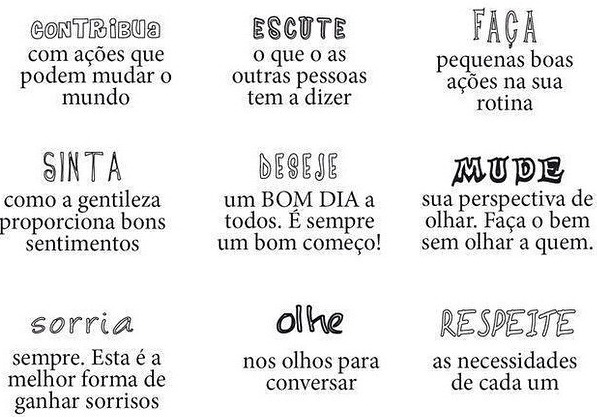 3_ Faça uma pesquisa sobre o Profeta Gentileza.          _ Onde viveu? _ O que ele acreditava?	_ Você concorda ou não com o modo de vida que ele acreditava?   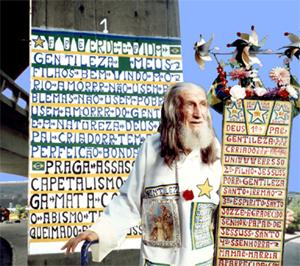 4_ Acesse o link abaixo e assista ao vídeo sobre Gentileza – Boas Vibes  no Youtube Link: https://www.youtube.com/watch?v=9uZ8TDhq7vE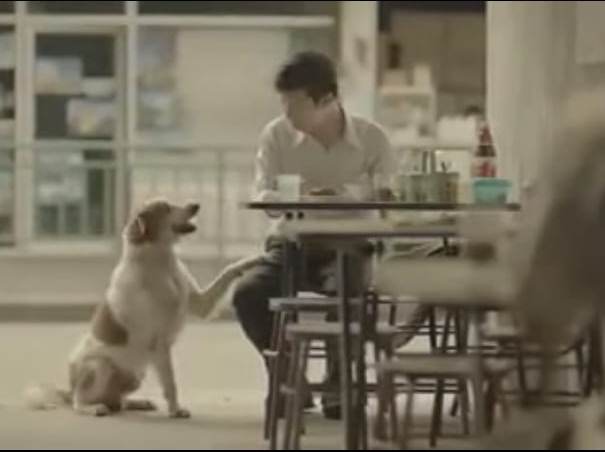 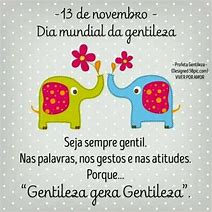 VERBOSUBSTANTIVOADJETIVO1_2_3_